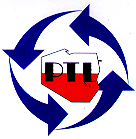 Formularz opisu projektu zakwalifikowanego do I etapu konkursu 
na Nagrodę PTL 2022TYTUŁ PROJEKTU……………………………………………………..Oświadczenie o zgodzie na udzielanie dodatkowych niezbędnych informacji, publikacji w czasopiśmie LOGISTYKA oraz prezentacji projektu w uzgodnionym terminie i formie.…………………………………………………………………………………………………………………………………………………………………………………………………………………………Podpis uprawnionej osobyNazwa przedsiębiorstwa:Adres:Telefon:Fax:e-mail:Cel projektuOkres realizacjiKrótka charakterystyka istoty projektuKrótka charakterystyka efektów projektuEkonomiczneŚrodowiskoweSpołeczne